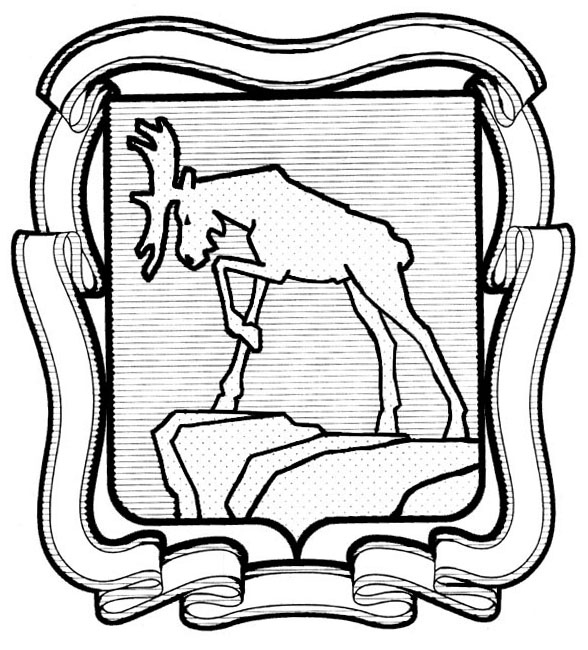 АДМИНИСТРАЦИЯ МИАССКОГО ГОРОДСКОГО ОКРУГАЧЕЛЯБИНСКОЙ ОБЛАСТИПОСТАНОВЛЕНИЕ     07.12.2022г. 		 				                           №  6319О внесении изменений в постановление Администрации Миасского городского округа от 19.06.2019г. № 2816 «О порядке предоставления объема финансовой помощи социально ориентированным некоммерческим организациям Миасского городского округа, не являющимся муниципальными учреждениями»В соответствии с Бюджетным кодексом РФ, Федеральным законом от 12.01.1996 г. № 7-ФЗ "О некоммерческих организациях", руководствуясь Федеральным законом от 06.10.2003 г. № 131-ФЗ «Об общих принципах организации местного самоуправления в Российской Федерации», постановлением Правительства Российской Федерации от 18.09.2020г. № 1492 «Об общих требованиях к нормативным правовым актам, муниципальным правовым актам, регулирующим предоставление субсидий, в том числе грантов в форме субсидий, юридическим лицам, индивидуальным предпринимателям, а также физическим лицам – производителям товаров, работ, услуг, и о признании утратившими силу некоторых актов Правительства Российской Федерации и отдельных положений некоторых актов Правительства Российской Федерации», Уставом Миасского городского округа,ПОСТАНОВЛЯЮ:1. Внести изменения в постановление Администрации Миасского городского округа от 19.06.2019 г. № 2816 «О порядке предоставления объема финансовой помощи социально ориентированным некоммерческим организациям Миасского городского округа, не являющимся муниципальными учреждениями», а именно, приложение к постановлению Администрации Миасского городского округа изложить в новой редакции согласно приложению к настоящему постановлению.2. Настоящее постановление вступает в силу с момента его подписания.3. Начальнику отдела организационной и контрольной работы обеспечить направление копии настоящего постановления для включения в регистр муниципальных нормативных актов Челябинской области, разместить настоящее постановление на официальном сайте Администрации Миасского городского округа в информационно-телекоммуникационной сети «Интернет», и направить настоящее постановление для опубликования в периодическом печатном издании в средствах массовой информации.4. Контроль исполнения настоящего постановления возложить на Первого заместителя Главы Округа (по социальным вопросам).Липовая Е.П.53-36-16                                Приложение к постановлению Администрации Миасского городского округаПорядок предоставления объема финансовой помощи социально ориентированным некоммерческим организациям, не являющимся муниципальными учреждениями Миасского городского округаОбщие Положения1.1. Настоящий Порядок предоставления объема финансовой помощи социально ориентированным некоммерческим организациям, не являющимся муниципальными учреждениями Миасского городского округа (далее – Порядок) устанавливает порядок определения объема финансовой помощи в виде субсидий из бюджета Миасского городского округа (далее – субсидии) социально ориентированным некоммерческим организациям Миасского городского округа, не являющимся муниципальными учреждениями (далее – организации).1.2.Предоставление субсидий осуществляется в пределах средств, предусмотренных в бюджете Миасского городского округа на эти цели.1.3. Главным распорядителем бюджетных средств по предоставлению субсидий организациям является Управление социальной защиты населения Администрации Миасского городского округа (далее – УСЗН).1.4. Требования, которым должны соответствовать организации - получатели субсидии на первое число месяца, предшествующего месяцу, в котором планируется заключение соглашения:1.4.1. у получателей субсидий должна отсутствовать неисполненная обязанность по уплате налогов, сборов, страховых взносов, пеней, штрафов, процентов, подлежащих уплате в соответствии с законодательством Российской Федерации о налогах и сборах;1.4.2. у получателей субсидий должна отсутствовать просроченная задолженность по возврату в бюджет бюджетной системы Российской Федерации, из которого планируется предоставление субсидии в соответствии с правовым актом, субсидий, бюджетных инвестиций, предоставленных в том числе в соответствии с иными правовыми актами, и иная просроченная задолженность перед бюджетом бюджетной системы Российской Федерации, из которого планируется предоставление субсидии в соответствии с правовым актом;1.4.3. получатели субсидий не должны находиться в процессе реорганизации, ликвидации, банкротства;1.4.4. получатели субсидий не должны являться иностранными юридическими лицами, а также российскими юридическими лицами, в уставном (складочном) капитале которых доля участия иностранных юридических лиц, местом регистрации которых является государство или территория, включенные в утверждаемый Министерством финансов Российской Федерации перечень государств и территорий, предоставляющих льготный налоговый режим налогообложения и (или) не предусматривающих раскрытия и предоставления информации при проведении финансовых операций (офшорные зоны) в отношении таких юридических лиц, в совокупности превышает 50 процентов;1.4.5. получатели субсидий не должны получать средства из бюджета бюджетной системы Российской Федерации, из которого планируется предоставление субсидии в соответствии с правовым актом, на основании иных нормативных правовых актов или муниципальных правовых актов на цели, указанные в настоящем документе;1.4.6. получатели субсидий должны иметь наличие свидетельства о государственной регистрации или свидетельства о постановке на учет в налоговом органе на территории Миасского городского округа;1.4.7. получатели не должны находиться в процессе реорганизации, за исключением реорганизации в форме присоединения к некоммерческой организации, являющейся Получателем, другой некоммерческой организации, ликвидации в отношении его не введена процедура банкротства, деятельность получателя не должна быть приостановлена в порядке, предусмотренном законодательством Российской Федерации;1.4.8. в реестре дисквалифицированных лиц должны отсутствовать  сведения о дисквалифицированных руководителе  или главном бухгалтере получателя;1.4.9. получатели субсидий должны осуществлять деятельность, направленную на решение социальных проблем, развитие гражданского общества в Российской Федерации в соответствии со статьей 31.1 Федерального закона от 12 января 1996 года № 7-ФЗ «О некоммерческих организациях», а именно – направленную на социальную помощь гражданам путем проведения мероприятий, связанных с реабилитацией и интеграцией людей с ограниченными возможностями в общество, а также на социальную поддержку и реабилитацию беременных женщин и женщин с новорожденными детьми, попавших в трудную жизненную ситуацию.1.4.10. получатели субсидий не должны находится в перечне организаций и физических лиц, в отношении которых имеются сведения об их причастности к экстремистской деятельности или терроризму, либо в перечне организаций и физических лиц, в отношении которых имеются сведения об их причастности к распространению оружия массового уничтожения.1.5. Предоставление субсидий организациям осуществляется на конкурсной основе (далее – конкурс).1.6. Сведения о субсидиях, предусмотренных в бюджете Миасского городского округа размещаются на едином портале бюджетной системы Российской Федерации в информационно-телекоммуникационной сети «Интернет», официальном сайте Администрации Миасского городского округа при формировании проекта решения о бюджете Миасского городского округа (далее – решение о бюджете), при утверждении решения о бюджете, внесении изменений в решение о бюджете.1.7. Результатом предоставления субсидий является фактическое оказание финансовой поддержки с учетом потребностей организаций.Качественный показатель результативности должен отражать удовлетворённость групп населения с ограниченными возможностями, беременных женщин и женщин с новорожденными детьми, попавших в трудную жизненную ситуацию результатом проведенных получателем субсидий мероприятий и измеряться наличием/отсутствии жалоб в отношении получателя субсидий.Количественный показатель результативности определяется как доля фактически проведенных мероприятий с учетом потребностей вышеперечисленных групп населения от общего числа запланированных мероприятий.Значения результатов предоставления субсидий определяются в приложении к заключаемому Соглашению.2. Направления оказания финансовой помощи организациям2.1. Оказание финансовой помощи организациям за счет средств бюджета Миасского городского округа осуществляется путем предоставления субсидий на:2.1.1. Частичную оплату и (или) частичное возмещение затрат, связанных с проведением мероприятий, направленных на социальную помощь гражданам, связанную с реабилитацией и интеграцией людей с ограниченными возможностями в общество, а также на социальную поддержку и реабилитацию беременных женщин и женщин с новорожденными детьми, попавших в трудную жизненную ситуацию.К данным затратам относятся:- приобретение канцтоваров;- материальные запасы;- транспортные услуги;- приобретение призов, подарков, цветов;- расходы на проведения благотворительных обедов, чаепитий (кондитерские изделия, чай, кофе, прочее);- билеты и абонементы на культ - массовые мероприятия, занятия спортом, творчеством в том числе на посещение кино, театра, музеев, экскурсий, концертов и прочее);- специальные материалы, принадлежности, прочее для больных сахарным диабетом.2.1.2. Частичную оплату и (или) частичное возмещение затрат по оплате коммунальных услуг зданий, помещений, в которых осуществляется основная деятельность организаций при условии проведения мероприятий, направленных на социальную помощь гражданам, связанную с реабилитацией и интеграцией людей с ограниченными возможностями в общество, а так же на социальную поддержку и реабилитацию беременных женщин и женщин с новорожденными детьми, попавших в трудную жизненную ситуацию.2.1.3. Частичную оплату и (или) частичное  возмещение затрат по оплате услуг связи, интернета в зданиях, помещениях в которых осуществляется основная деятельность организаций при условии проведения мероприятий, направленных на социальную помощь гражданам, связанную с реабилитацией и интеграцией людей с ограниченными возможностями в общество, а так же на социальную поддержку и реабилитацию беременных женщин  и женщин с новорожденными детьми, попавших в трудную жизненную ситуацию;2.1.4. Частичную оплату и (или) частичное возмещение затрат по расходам на приобретение основных средств для осуществления основной деятельности организаций, направленной на социальную помощь гражданам, связанной с реабилитацией и интеграцией людей с ограниченными возможностями в общество, а так же на социальную поддержку и реабилитацию беременных женщин и женщин с новорожденными детьми, попавших в трудную жизненную ситуацию.2.2. Организации, претендующие на получение субсидий включают в смету расходов на проведение мероприятий, в заявку на приобретение основных средств, в расчет объема субсидии на оплату и (или) возмещение затрат по оплате коммунальных услуг, услуг связи, интернета не менее 5 процентов собственных или привлеченных финансовых средств от суммы запрашиваемой субсидии.2.3. Субсидии, предоставленные организациям в рамках настоящего Порядка в текущем финансовом году, не могут использоваться для:- оказания в благотворительных целях прямой финансовой и материально-технической поддержки физическим и юридическим лицам;- осуществления предпринимательской деятельности и оказания помощи коммерческим организациям;- осуществления деятельности, напрямую не связанной с реализацией вышеуказанных мероприятий;- поддержки политических партий и избирательных кампаний;- проведения митингов, демонстраций, пикетирований и иных протестных акций;- проведения фундаментальных научных исследований;- приобретения алкогольных напитков и табачной продукции;- уплаты штрафов, пеней.3. Конкурс на предоставление субсидий3.1. Предоставление субсидий организациям осуществляется на конкурсной основе (далее – конкурс). 3.2. Для проведения конкурса образуется комиссия (далее – конкурсная комиссия) в составе:Председатель комиссии:- начальник УСЗН.Члены комиссии: Главный бухгалтер - начальник отдела бухгалтерского учета и отчетности УСЗН;- главный специалист по юридической части УСЗН;- начальник отдела социальной поддержки ветеранов.Секретарь комиссии:- бухгалтер (специалист отдела бухгалтерского учета и отчетности УСЗН). 3.3. Персональный состав конкурсной комиссии утверждается приказом УСЗН.3.4. Информация о сроках и месте приема заявок и об итогах конкурса размещается на официальном сайте УСЗН в информационно-телекоммуникационной сети «Интернет».3.5. Прием заявок на участие в конкурсе осуществляется в течение 30 календарных дней со дня объявления о начале конкурса.4. Требования к оформлению документов на получение субсидий4.1. Для участия в конкурсе организации подают секретарю конкурсной комиссии в закрытом конверте заявку на участие в конкурсе по форме согласно приложению 1 к настоящему Порядку (далее – заявка) с приложением следующих документов на бумажном носителе:- копии Устава организации;- справки из кредитной организации о наличии рублевого счета;- выписки из Единого государственного реестра юридических лиц по состоянию не ранее 1-го числа месяца подачи заявки;- гарантийное письмо, подписанное руководителем организации, главным бухгалтером организации (при наличии), а также заверенное печатью (при наличии), содержащее сведения:а) о том, что организация не находится в процессе реорганизации, в отношении организации не проводятся процедуры банкротства и (или) ликвидации, приостановления осуществления финансово-хозяйственной деятельности в соответствии с действующим законодательством (по состоянию на первое число месяца, предшествующего месяцу, в котором планируется проведение конкурса;б) об отсутствии на 1-е число месяца, предшествующего месяцу, в котором планируется проведение конкурса у организации просроченной задолженности по возврату в бюджет Миасского городского округа субсидий, бюджетных инвестиций, предоставленных, в том числе, в соответствии с иными правовыми актами, и иной просроченной задолженности перед бюджетом Миасского городского округа, а также о том, что организация  не получает средства из областного, федерального бюджетов, бюджета Округа на аналогичные цели;в) об отсутствии в реестре дисквалифицированных лиц сведений о дисквалифицированных руководителе, других членах организации, или главном бухгалтере организации;г) об отсутствии в перечне организаций и физических лиц, в отношении которых имеются сведения об их причастности к экстремистской деятельности или терроризму, либо в перечне организаций и физических лиц, в отношении которых имеются сведения об их причастности к распространению оружия массового уничтожения.- копий сообщений и материалов, опубликованных в средствах массовой информации (пресса, телевидение, радио, информационно-телекоммуникационная сеть Интернет) о деятельности организации за год, предшествующий году подачи заявки (при наличии);- сведений о структурных подразделениях – организациях, отделениях или филиалах и представительствах (при наличии).4.2. Организации, претендующие на получение субсидий на оплату и (или) возмещение затрат по расходам на реализацию мероприятий, указанных в п. 2.1.1 настоящего Порядка, помимо документов, указанных в пункте 4.1 настоящего раздела, представляют описание мероприятий по форме согласно приложению 2 к настоящему Порядку.4.3. Организации, претендующие на получение субсидий на оплату и (или) возмещение затрат по оплате коммунальных услуг, услуг связи, интернета, помимо документов, указанных в пункте 4.1 настоящего раздела, представляют копии договора (договоров) аренды или безвозмездного пользования имуществом (зданием, помещениями), затраты по которому (которым) подлежат возмещению, информацию о полученных (планируемых) доходах от предпринимательской деятельности, прочих поступлений и произведенных (планируемых) расходах (в том числе на мероприятия) организации согласно приложению 3 к настоящему Порядку, перечень планируемых и фактически проведенных мероприятий, направленных на социальную реабилитацию и интеграцию людей с ограниченными возможностями в общество, а также на социальную поддержку и реабилитацию беременных женщин и женщин с новорожденными детьми, попавших в трудную жизненную ситуацию. 4.4. Организации, претендующие на получение субсидий на оплату и (или) возмещение затрат по расходам на приобретение основных средств для осуществления основной деятельности организаций, направленной на социальную помощь гражданам, связанной с реабилитацией и интеграцией людей с ограниченными возможностями в общество, а так же на социальную поддержку и реабилитацию беременных женщин и женщин с новорожденными детьми, попавших в трудную жизненную ситуацию. предоставляют заявку по форме согласно приложению 4 к настоящему Порядку с приложением счета на оплату и (или) документ, подтверждающий факт оплаты.4.5. Поданная на конкурс заявка и приложенные к ней документы не возвращаются.5. Критерии отбора организаций, имеющих право на получение субсидий 5.1. Критериями отбора организаций являются:5.1.1 осуществление организацией уставной деятельности в сферах, определенных ст.31.1 Федерального закона от 12.01.1996 №7-ФЗ «О некоммерческих организациях»:- до 2 лет – 0 баллов;- 2 года и более – 1 балл;5.1.2 количество сообщений и материалов о деятельности организации, опубликованных в средствах массовой информации (пресса, телевидение, радио, информационно-телекоммуникационная сеть «Интернет»): - 0 публикаций – 0 баллов;- от 1 до 3 публикаций – 1 балл;- от 4 и более публикаций – 2 балла;5.1.3 количество дополнительно проведенных мероприятий, указанных в п. 2.1.1 настоящего Порядка за год, предшествующий году подачи заявки:- 0 мероприятий – 0 баллов;- от 1 до 2 мероприятий – 1 балл;- от 3 и более мероприятий – 2 балла;5.1.4 отсутствие у организации нарушений порядка и условий предоставления финансовой поддержки за 3 года, предшествующих году подачи заявки:- наличие нарушений – 0 баллов;- отсутствие нарушений – 1 балл;5.1.5 наличие собственного интернет-сайта организации:- интернет-сайт отсутствует – 0 баллов;- интернет-сайт имеется – 1 балл.6. Порядок определения размера субсидии6.1. Расчет размера субсидии для каждой организации производится по следующей формуле:Сi = S1 + S2 + S3где Ci - размер субсидии i-й организации;S1 – объем субсидии на оплату и (или) возмещение затрат, связанных с проведением мероприятий, согласно п. 2.1.1 настоящего Порядка, в пределах суммы сметы мероприятия, указанной в приложении 2 к настоящему Порядку;S2 – объем субсидии на оплату и (или) возмещение затрат по оплате коммунальных услуг, услуг связи, интернета согласно п. 2.1.2, 2.1.3 приложения 3 настоящего Порядка.S3 – объем субсидии на оплату и (или) возмещение затрат по оплате расходов на приобретение основных средств согласно п. 2.1.4 приложения 4 настоящего Порядка.6.2. В случае прохождения конкурса одновременно несколькими организациями объемы субсидий распределяются между ними пропорционально от запланированных и утвержденных объемов лимитов бюджетных обязательств на данные цели.6.3. Предоставление субсидий осуществляется в пределах средств, предусмотренных в бюджете Миасского городского округа, в случае недостаточности лимитов бюджетных обязательств у УСЗН размер предоставленной субсидии может быть меньше запрашиваемой организацией.6.4. Финансовую поддержку не получают организации, набравшие 2 и менее баллов согласно критериям оценки, установленным разделом 5 настоящего Порядка.7. Порядок предоставления организациям субсидий из бюджета Миасского городского округа 7.1. Конкурсная комиссия осуществляет конкурсный отбор заявок организаций, претендующих на получение субсидий при условии отнесения их к социально ориентированным общественным организациям Миасского городского округа. 7.1.1 В целях определения общественной организации социально ориентированной и соответственно имеющей право на получение субсидии в рамках данного Порядка, конкурсная комиссия УСЗН рассматривает предоставленную и заверенную соответствующим образом копию Устава организации на предмет осуществления данной организацией видов деятельности предусмотренных статьей 31.1 Федерального закона от 12 января 1996 года № 7-ФЗ «О некоммерческих организациях», а именно – направленных на социальную помощь, реабилитацию и интеграцию людей с ограниченными возможностями в общество, а так же на социальную поддержку и реабилитацию беременных женщин  и женщин с новорожденными детьми, попавших в трудную жизненную ситуацию.7.2. Для определения конкретной части (суммы) оплаты и (или) возмещения затрат по оплате коммунальных услуг, услуг связи, интернета организации конкурсная комиссия, при рассмотрении заявок на получение субсидии в соответствии с пунктом 4.3 настоящего Порядка, может запрашивать дополнительную информацию и документы. 7.3. Конкурсная комиссия по итогам проверки заявки и прилагаемых к ней документов на предмет их соответствия требованиям настоящего Порядка в течение 2 рабочих дней принимает решение:- о принятии заявки организации на получение субсидии к участию в конкурсе;- об отстранении заявки на получение субсидии от участия в конкурсе и об отказе организации в получении субсидии.Основанием для отстранения заявки на получение субсидии является:- документы, поданные с нарушениями требований, установленных разделом 2, разделом 4 настоящего Порядка;- документы, поданные после истечения срока приема заявок;- содержание в сметах расходов, не связанных с достижением предусмотренных целей и задач;- отсутствия причастности приобретаемого (приобретенного) основного средства к основной деятельности организаций, направленной на социальную помощь гражданам, связанной с реабилитацией и интеграцией людей с ограниченными возможностями в общество, а так же на социальную поддержку и реабилитацию беременных женщин и женщин с новорожденными детьми, попавших в трудную жизненную ситуацию. 7.4. Решение конкурсной комиссии об отстранении заявки организации от участия в конкурсе и отказе организации в предоставлении субсидии в течение 2 рабочих дней со дня принятия такого решения размещается на официальном сайте УСЗН.7.5. В течение 5 рабочих дней с момента вынесения решения о принятии заявок конкурсная комиссия проводит оценку принятых к участию в конкурсе заявок согласно критериям оценки, установленным разделом 5 настоящего Порядка.7.6. Рассмотрение заявок организаций, претендующих на получение субсидии на возмещение затрат, связанных с проведением мероприятий, (п.2.1.1 настоящего Порядка), осуществляется путем оценивания по 6-балльной шкале представленных материалов согласно приложению 5 к настоящему Порядку.7.7. Решение об определении победителей конкурса и предложения о предоставлении субсидий и их размерах или об отказе в предоставлении субсидии определяются путем открытого голосования и оформляются протоколом.Основанием для отказа в предоставлении в субсидии является:- несоответствие представленных получателем субсидии документов требованиям, требований, установленных разделом 2, разделом 4 настоящего Порядка или непредставление (предоставление не в полном объеме) указанных документов;- недостоверность представленной получателем субсидии информации;7.8. Итоги конкурса на получение субсидий подводятся не позднее 15 календарных дней со дня истечения срока приема заявок.7.9. Заседания конкурсной комиссии считаются правомочными, если на них присутствует более половины членов конкурсной комиссии. Члены конкурсной комиссии участвуют в заседании конкурсной комиссии лично и не вправе делегировать свои полномочия другим лицам.7.10. Решения конкурсной комиссии принимаются открытым голосованием и считаются принятыми при положительном голосовании большинства членов конкурсной комиссии, присутствующих на заседании.7.11. Начальник УСЗН на основании протокола заседания комиссии издает приказ об утверждении перечня организаций, которым будут предоставляться субсидии в соответствии с п.п. 2.1.1, 2.1.2, 2.1.3, 2.1.4 настоящего Порядка с указанием проводимых мероприятий, сроков их проведения и состава участников.7.12. Информация о результатах конкурса размещается на официальном сайте УСЗН в информационно-телекоммуникационной сети «Интернет» не позднее 14-го календарного дня, следующего за днем определения победителей конкурса.7.13. На основании Решения конкурсной комиссии о предоставлении субсидий и приказа начальника УСЗН об утверждении перечня организаций между УСЗН и организацией заключается Соглашение по форме, согласно приложению 6 к настоящему Порядку с указанием количественных и качественных показателей результативности предоставления Субсидии. 7.14. Перечисление субсидий в сроки, установленные соглашением, производятся на расчетный счет организации, открытый в кредитной организации (лицевой счет, открытый в Федеральном казначействе).7.15. В случае, если в отчетном финансовом году в организации произошли существенные изменения, влияющие на изменение суммы субсидии в меньшую сторону, организации незамедлительно обязаны в письменной и устной форме известить УСЗН. В этом случае Ответственность за не предоставление данной информации полностью возлагается на получателя субсидии.Сокращение размера субсидий, предусмотренной организации на текущий финансовый год, производится на основании Порядка, с последующим заключением дополнительного Соглашения по форме, согласно приложению 6 к настоящему Порядку.7.16. В случае уменьшения главному распорядителю бюджетных средств – УСЗН ранее доведенных лимитов бюджетных обязательств, приводящего к невозможности предоставления субсидий, либо к ее уменьшению заключается дополнительное Соглашение на новых условиях в соответствии с настоящим Порядком.В случае недостижения согласия по новым условиям Соглашение расторгается.7.17. В случае нарушения получателем субсидий условий, установленных настоящим Порядком, а также условий и обязательств, предусмотренных Соглашением, УСЗН принимает решение о расторжении соглашения в порядке, предусмотренном соглашением.7.18. Перераспределение между организациями невостребованных субсидий осуществляется в случае расторжения Соглашения, при наличии лимитов бюджетных обязательств на данные цели путем проведения нового конкурса.Перераспределение невостребованных субсидий осуществляется между организациями, представившими конкурсные заявки, соответствующие требованиям и условиям конкурса.Перераспределение невостребованных субсидий осуществляется в соответствии с настоящим Порядком.7.19. Организации - получатели субсидий представляют в УСЗН отчеты о расходах, источником финансового обеспечения которых являются субсидии, а также отчеты о достижении значений показателей результативности предоставления субсидий, установленных по формам и в сроки, которые устанавливаются УСЗН в соглашении.7.20. Не использованная по состоянию на 1 января текущего финансового года субсидия подлежит возврату в бюджет Миасского городского округа в течение первых 10 рабочих дней текущего финансового года.При неосуществлении получателем возврата субсидии в установленные сроки, УСЗН принимается решение о взыскании субсидии в судебном порядке.8. Порядок ведения Реестра социально ориентированных некоммерческих организаций - получателей поддержки8.1. Формирование и ведение реестра социально ориентированных некоммерческих организаций - получателей поддержки (далее - Реестр) осуществляется в соответствии с Федеральным законом от 12.01.1996 N 7-ФЗ "О некоммерческих организациях" и приказом Министерства экономического развития Российской Федерации от 17 мая 2011 г. N 223 "О ведении реестров социально ориентированных некоммерческих организаций - получателей поддержки, хранении представленных ими документов и о требованиях к технологическим, программным, лингвистическим, правовым и организационным средствам обеспечения пользования указанными реестрами"и в отношении тех организаций, которым была оказана поддержка по форме – Приложение 7 к настоящему Порядку.8.2. Реестр ведется в электронном виде с соблюдением требований к технологическим, программным, лингвистическим, правовым и организационным средствам обеспечения пользования реестром, утвержденных Министерством экономического развития Российской Федерации.8.3 Реестр формируется и ведется УСЗН с целью обеспечения единого учета социально ориентированных некоммерческих организаций - получателей поддержки, осуществляющих деятельность на территории Миасского городского округа.8.4. Информация, содержащаяся в Реестре, является открытой для всеобщего ознакомления и предоставляется в соответствии с Федеральным законом от 9 февраля 2009 г. N 8-ФЗ "Об обеспечении доступа к информации о деятельности государственных органов и органов местного самоуправления"и подлежит размещению соответствующим отделом Администрации Миасского городского округа на официальном сайте Администрации Миасского городского округа в течение пяти рабочих дней со дня включения соответствующей информации в Реестр.8.5. При внесении в Реестр сведений о получателе поддержки указываются:1) полное и (если имеется) сокращенное наименование, адрес (место нахождения) постоянно действующего органа организации, государственный регистрационный номер записи о государственной регистрации организации (основной государственный регистрационный номер);2) идентификационный номер налогоплательщика;3) форма и размер предоставленной поддержки;4) срок оказания поддержки;5) дата принятия решения об оказании поддержки или решения о прекращении оказания поддержки;6) информация о видах деятельности, осуществляемой организацией, получившей поддержку;7) информация (если имеется) о нарушениях, допущенных организацией, получившей поддержку, в том числе о нецелевом использовании предоставленных средств и имущества.8.6. Сведения об организации вносятся УСЗН в Реестр в течение 30 (тридцати) дней со дня принятия решения об оказании поддержки социально ориентированной некоммерческой организации и образуют реестровую запись, подписанную начальником УСЗН.8.7. В случае изменения сведений, предусмотренных пунктом 8.5. настоящего Порядка, УСЗН в течение 5 (пяти) рабочих дней с момента поступления соответствующей информации вносятся изменения в реестровую запись.8.8. Реестровая запись, содержащая сведения об организации, исключается из Реестра УСЗН по истечении 3 (трех) лет с даты окончания срока оказания поддержки на основании соответствующего решения.8.9. Сведения о получателе поддержки, исключенные из реестра, а также электронные журналы учета операций, выполненных с помощью информационной системы, хранятся в соответствии с законодательством Российской Федерации об архивном деле.8.10. Документы, представленные организациями - получателями поддержки, хранятся в УСЗН в соответствии со сроками хранения, предусмотренными законодательством Российской Федерации об архивном деле.8.11. Хранение данных документов осуществляется в условиях, при которых обеспечивается предотвращение утраты, искажения, подделки информации в соответствии с законодательством Российской Федерации.9. Контроль за соблюдением целевого использования субсидий9.1. Главный распорядитель бюджетных средств УСЗН, органы государственного (муниципального) финансового контроля в соответствии со 268 и 269 Бюджетного кодекса Российской Федерации, вправе осуществлять проверку соблюдения получателем субсидии порядка и условий предоставления субсидий, в том числе в части достижения результатов предоставления субсидии, а также провести мониторинг достижения результатов предоставления субсидий исходя из достижения значений результатов предоставления субсидий и событий, отражающих факт завершения соответствующего мероприятия по получению результата предоставления субсидий (контрольная точка), в порядке и по формам, которые установлены Министерством финансов Российской Федерации.9.2 Средства, полученные получателями субсидий из бюджета Округа в форме субсидий, носят целевой характер и не могут быть использованы на иные цели.9.3. Для осуществления контроля проводятся проверки достижения результата, правомерного и эффективного использования средств субсидий на основании представленных организациями отчетов с приложением подтверждающих документов. 9.4.При поступлении жалоб, письменных обращений граждан могут осуществляться выездные проверки совместно со структурными отделами и подразделениями Администрации Миасского городского округа, отвечающими за имущество Миасского городского округа.9.5. В случае выявления не достижения результата, нецелевого использования, или нарушения условий, установленных при предоставлении субсидии, она подлежит возврату в доход бюджета Миасского городского округа. Не позднее месячного срока со дня установления факта нарушения УСЗН направляет заказным письмом с уведомлением в адрес получателя субсидии, нарушившего условия предоставления, уведомление о возврате средств в бюджет Миасского городского округа не позднее чем через десять  календарных дней с момента получения уведомления.9.6 При неосуществлении получателем возврата субсидии в установленные сроки, УСЗН принимается решение о взыскании субсидии в судебном порядке.Приложение 1к Порядку предоставления объема финансовой помощи социально ориентированным некоммерческим организациям, не являющимся муниципальными учреждениями Миасского городского округа Заявкана участие в конкурсе на получение финансовой поддержки в виде субсидии из бюджета Миасского городского округаРуководитель организации _______________                 ___________________                                                                     (подпись)                                     (расшифровка подписи)М.П.Приложение 2к Порядку предоставления объема финансовой помощи социально ориентированным некоммерческим организациям, не являющимся муниципальными учреждениями Миасского городского округа Описание мероприятия*2. Смета мероприятияРуководитель организации ______________            _______________________                                                                      (подпись)                                  (расшифровка подписи)М.П.* На каждое мероприятие заполняется отдельное приложение.Приложение 3к Порядку предоставления объема финансовой помощи социально ориентированным некоммерческим организациям, не являющимся муниципальными учреждениями Миасского городского округа Информация для расчета объема субсидии на частичное возмещение затрат по оплате  коммунальных услуг, услуг связи, интернетаПеречень мероприятий, направленных на социальную реабилитацию и интеграцию людей с ограниченными возможностями в общество, на социальную поддержку и реабилитацию беременных женщин  и женщин с новорожденными детьми, попавших в трудную жизненную ситуациюРуководитель организации ______________            _______________________                                                                      (подпись)                                  (расшифровка подписи)М.П.Приложение 4к Порядку предоставления объема финансовой помощи социально ориентированным некоммерческим организациям, не являющимся муниципальными учреждениями Миасского городского округа Заявка на приобретение основных средств Руководитель организации ______________            _______________________                                                                      (подпись)                                  (расшифровка подписи)М.П.Приложение 5к Порядку предоставления объема финансовой помощи социально ориентированным некоммерческим организациям, не являющимся муниципальными учреждениями Миасского городского округа Итоговая ведомость по мероприятию____________________________________________________________(наименование мероприятия)____________________________________________________________(наименование организации)Примечания:Для оценки мероприятия по каждому показателю применяется 6-балльная шкала, где учитываются:0   - мероприятие полностью не соответствует данному показателю;1   - мероприятие в малой степени соответствует данному показателю;2 - мероприятие в незначительной части соответствует данному показателю;3  - мероприятие в средней степени соответствует данному показателю;4 - мероприятие в значительной степени соответствует данному показателю;5 -  мероприятие полностью соответствует данному показателю.Секретарь комиссии:   ______________            ____________________                                                                (подпись)                             (расшифровка подписи)Приложение 6к Порядку предоставления объема финансовой помощи социально ориентированным некоммерческим организациям, не являющимся муниципальными учреждениями Миасского городского округа Соглашениео предоставлении из бюджета Миасского городского округа субсидии социально ориентированной некоммерческой организации "_____" _______________________ 20_____               (дата заключения соглашения)_______________________________________________________________________________,(наименование Главного распорядителя средств бюджета Миасского городского округа) <2>именуемый в дальнейшем "Главный распорядитель средств бюджета Миасского городского округа", в лице __________________________________________________________________(наименование  должности  руководителя  главного  распорядителя средств бюджета Миасского городского округа или уполномоченного им лица)__________________________________________________________________, действующего(фамилия, имя, отчество)на основании ____________________________________________________________________(положение об органе власти, доверенность, приказ или иной документ)с одной стороны и _______________________________________________________________,(наименование некоммерческой организации (за исключением муниципального, областного, государственного учреждения))именуемый в дальнейшем "Получатель",  в лице ______________________________________(наименование должности лица, представляющего Получателя)__________________________________________________________________, действующего(фамилия, имя, отчество)на основании _______________________________________________________________________________,(реквизиты устава некоммерческой организации (за исключением муниципального, 								областного, государственного учреждения), доверенности)с другой стороны, далее именуемые "Стороны", в соответствии с Бюджетным кодексом Российской Федерации, Решением о бюджете Миасского городского округа от _____ N ____________________________________________________________________________________(наименование Решения о бюджете на очередной (текущий) финансовый год и плановый период)_______________________________________________________________________________,(наименование  порядка предоставления субсидии некоммерческой организации(за исключением муниципального, областного, государственного учреждения))утвержденного постановлением Администрации Миасского городского округа от__________ N __________ (далее - Порядок предоставления субсидии), заключили настоящее соглашение  (договор) (далее -  Соглашение) о нижеследующем.I. Предмет Соглашения1.1. Предметом настоящего Соглашения является предоставление из бюджета Миасского городского округа в 20_____ году __________________________________________________________________________________(наименование Получателя)субсидии на оплату и (или) возмещение затрат, связанных с проведением мероприятий;субсидии на оплату и (или) возмещение затрат по оплате коммунальных услуг, услуг связи, интернет;субсидия на оплату и (или) возмещение затрат по расходам на приобретение основных средств.(наименование субсидии)(далее - Субсидия) в целях достижения результатов проекта ____________________________________________________________________________<4>, (наименование национального/регионального проекта)____________________________________________ государственной программы Челябинской(наименование подпрограммы)области / муниципальной программы Миасского городского округа _______________________________________________________________________________,  (наименование государственной /муниципальной  программы)утвержденной постановлением _______________________ от __________ № __________ <5>.1.2. Субсидия имеет целевое назначение и не может быть использована на цели, не предусмотренные настоящим Соглашением.II. Финансовое обеспечение предоставления Субсидии2. Субсидия предоставляется из бюджета Миасского городского округа в соответствии с лимитами бюджетных обязательств, доведенными главному распорядителю средств бюджета Миасского городского округа, как получателю средств бюджета Миасского городского округа, по кодам классификации расходов Российской Федерации (далее - коды БК) на цели, указанные в разделе I настоящего Соглашения, в следующем размере <7>:в 20__ году ______ (________) рублей - по коду БК ____________________;      (сумма прописью) 								(код БК)III. Условия предоставления Субсидии3.1. Соответствие Получателя ограничениям, установленным Порядком предоставления субсидии, в том числе:3.1.1. получатель соответствует критериям, установленным Порядком предоставления субсидии и (или) прошел процедуры конкурсного отбора <9>;3.1.3. у Получателя на первое число месяца, предшествующего месяцу, в котором планируется заключение Соглашения о предоставлении Субсидии, отсутствуют:3.1.3.1. задолженность по налогам, сборам и иным обязательным платежам в бюджеты бюджетной системы Российской Федерации, срок исполнения по которым наступил в соответствии с законодательством Российской Федерации <10>;3.1.3.2. просроченная задолженность по возврату в бюджет Миасского городского округа субсидий, бюджетных инвестиций, предоставляемых в том числе в соответствии с иными правовыми актами, и иная просроченная задолженность перед бюджетом Миасского городского округа <10>;3.1.4. Получатель не находится в процессе реорганизации, за исключением реорганизации в форме присоединения к некоммерческой организации, являющейся Получателем, другой некоммерческой организации, ликвидации в отношении его не введена процедура банкротства, деятельность Получателя не должна быть приостановлена в порядке, предусмотренном законодательством Российской Федерации <10>.3.1.5. в реестре дисквалифицированных лиц отсутствуют сведения о дисквалифицированных руководителе  или главном бухгалтере Получателя:3.1.6. получатель субсидии не находится в перечне организаций и физических лиц, в отношении которых имеются сведения об их причастности к экстремистской деятельности или терроризму, либо в перечне организаций и физических лиц, в отношении которых имеются сведения об их причастности к распространению оружия массового уничтожения.3.2. Субсидия предоставляется в соответствии с Порядком предоставления субсидии при выполнении следующих условий:3.2.1. предоставление Получателем в срок документов, необходимых для предоставления Субсидии, согласно Порядку предоставления субсидии;3.2.2. определение направления расходов за счет средств предоставляемой Субсидии в соответствии с Приложением N ___ к настоящему Соглашению, являющимся неотъемлемой частью настоящего Соглашения;3.2.3. направление Получателем на достижение целей, указанных в разделе I настоящего Соглашения, собственных и (или) привлеченных средств (заемные и кредитные средства, средства спонсоров и другие средства, полученные Получателем, за исключением средств, предоставленных из бюджетов бюджетной системы Российской Федерации) в размере не менее 5 процентов общего объема Субсидии <10>;3.2.4. запрет на конвертацию в иностранную валюту средств Субсидии, за исключением операций, определяемых в соответствии с Порядком предоставления субсидии;3.2.5. согласие Получателя на осуществление Главным распорядителем средств бюджета Миасского городского округа, органами государственного финансового контроля области проверок соблюдения Получателем условий, целей и порядка предоставления Субсидии;3.2.6. согласие Получателя на осуществление проведения операций со средствами Субсидии в порядке, установленном нормативным правовым актом Администрации Миасского городского округа в случае <11>;3.2.7. иные условия, в соответствии с Порядком предоставления субсидий, в том числе <12>:3.2.7.1. ____________________________________________________________________;3.2.7.2. ____________________________________________________________________.IV. Порядок перечисления субсидии4. Перечисление Субсидии осуществляется на счет Получателя, открытый в кредитных организациях или в Федеральном казначействе, ________________________________________________________________________________(указывается срок в соответствии с Порядком предоставления субсидии)после принятия Главным распорядителем средств бюджета Миасского городского округа решения по результатам рассмотрения им документов <13>.4.1. Субсидия на оплату и (или) возмещение затрат, связанных с проведением мероприятий перечисляется Получателю на расчетный счет, указанный в настоящем Соглашении в момент наступления необходимости в проведении мероприятия (мероприятий), в пределах суммы, указанной в Соглашении, в соответствии с перечнем мероприятий, представленном в Приложении _____ к настоящему Соглашению.4.2. Субсидия на оплату и (или) возмещение затрат по оплате коммунальных услуг, услуг связи, интернета перечисляется Получателю на расчетный счет, указанный в настоящем Соглашении при предоставлении счетов на оплату за период: _____________________________, в пределах суммы, указанной в Соглашении.4.3. Субсидия на оплату и (или) возмещение затрат по расходам на приобретение основных средств перечисляется Получателю на расчетный счет, указанный в настоящем Соглашении при наступлении необходимости в их приобретении (возмещении затрат) на основании предоставленных счетов (документов подтверждающих произведенную Получателем оплату) в пределах суммы, указанной в Соглашении.V. Права и обязанности Сторон5.1. Главный распорядитель средств бюджета Миасского городского округа обязуется:5.1.1. обеспечить предоставление Субсидии Получателю в порядке и при соблюдении Получателем условий предоставления Субсидии, установленных настоящим Соглашением;5.1.2. обеспечить перечисление Субсидии в соответствии с настоящим Соглашением;5.1.3. определить значения результатов предоставления Субсидии в соответствии с Приложением № ___ к настоящему Соглашению и осуществлять оценку их достижения <14>.5.1.4. осуществлять оценку достижения Получателем значений результатов предоставления Субсидии и (или) иных показателей, установленных Порядком предоставления субсидии или Главным распорядителем средств бюджета Миасского городского округа в соответствии с пунктами  5.1.3 и (или) 5.1.3.1 настоящего Соглашения на основании отчета(ов) о достижении значений результатов предоставления Субсидии, показателей результативности предоставления Субсидии согласно Приложению № ____, к настоящему Соглашению, являющимися неотъемлемой частью настоящего Соглашения <15>.5.1.5. осуществлять контроль за соблюдением Получателем порядка, целей и условий предоставления Субсидии, в том числе за соблюдением целей и порядка предоставления Субсидии Получателю, на основании:5.1.5.1. отчета(ов) о расходах Получателя, источником финансового обеспечения которых является Субсидия согласно Приложению N ____ к настоящему Соглашению, являющемуся неотъемлемой частью настоящего Соглашения <17>;5.1.6. в случае, если Получателем допущены нарушения условий, предусмотренных Порядком предоставления субсидии и настоящим Соглашением, в том числе указания в документах, предоставляемых Получателем в соответствии с настоящим Соглашением, недостоверных сведений, направлять Получателю уведомление (требование) об обеспечении возврата средств Субсидии в бюджет Миасского городского округа не позднее месячного срока со дня установления факта нарушения, в размере и в сроки, определенные в указанном уведомлении (требовании);5.2. Главный распорядитель средств бюджета Миасского городского округа вправе:5.2.1. запрашивать у Получателя документы и информацию, необходимые для осуществления контроля за соблюдением Получателем порядка, целей и условий предоставления Субсидии, установленных Порядком предоставления Субсидии и настоящим Соглашением;5.2.2. приостанавливать предоставление Субсидии в случае установления факта нарушения Получателем порядка, целей и условий предоставления Субсидии, предусмотренных Порядком предоставления субсидии и настоящим Соглашением, в том числе указания в документах, представленных Получателем в соответствии с настоящим Соглашением, недостоверных сведений, до устранения указанных нарушений с обязательным уведомлением Получателя не позднее _____ рабочего дня с даты принятия решения о приостановлении <10>;5.2.3. взыскивать Субсидию в судебном порядке при неосуществлении Получателем возврата Субсидии в результате нецелевого использования Субсидии, нарушения условий Порядка и (или) Соглашения; 5.2.4. совместно со структурными отделами и подразделениями Администрации Миасского городского округа, при поступлении жалоб, письменных обращений граждан, осуществлять выездные проверки целевого использования Субсидии;5.2.5. осуществлять иные права, установленные бюджетным законодательством Российской Федерации, Порядком предоставления субсидии.5.3. Получатель обязуется:5.3.1. представлять Главному распорядителю средств бюджета Миасского городского округа документы в соответствии с Порядком предоставления субсидии и настоящим Соглашением;5.3.2. обеспечивать выполнение условий предоставления Субсидии, установленных Порядком предоставления субсидии и настоящим Соглашением, в том числе:5.3.2.1. направлять средства Субсидии на финансовое обеспечение расходов, указанных в разделе I настоящего Соглашения;5.3.2.2. не конвертировать в иностранную валюту средства Субсидии, за исключением операций, определяемых в соответствии с Порядком предоставления субсидии;5.3.2.3. направлять на достижение целей, указанных в разделе I настоящего Соглашения собственные и (или) привлеченные средства в размере согласно пункту 3.2.3 настоящего Соглашения <10>;5.3.2.4. осуществлять проведения операций со средствами Субсидии в порядке, установленном нормативным правовым актом Миасского городского округа;5.3.3 обеспечивать достижение значений результатов предоставления Субсидии и соблюдение сроков их достижения, устанавливаемых в соответствии с пунктом 5.1.3 настоящего Соглашения <22>.5.3.4. вести обособленный аналитический учет операций со средствами Субсидии.5.3.5. обеспечивать представление Главному распорядителю средств бюджета Миасского городского округа ежеквартально, в срок не позднее 10 го числа месяца, следующего за отчетным кварталом, и ежегодно, в срок не позднее 15 января года, следующего за отчетным:- отчет о достижении значений результатов предоставления Субсидии, по форме согласно Приложению N ____ к настоящему Соглашению, являющемуся неотъемлемой частью настоящего Соглашения <23>;- отчет о расходах, на финансовое обеспечение которых предоставляется Субсидия, по форме согласно Приложению N ____ к настоящему Соглашению, являющемуся неотъемлемой частью настоящего Соглашения <24>;- пояснительную записку о результатах деятельности Получателя за отчетный период с пояснением причин отклонения (в случае из наличия) фактических результатов от запланированных:5.3.6. обеспечивать исполнение требований Главного распорядителя средств бюджета Миасского городского округа в соответствии с настоящим Соглашением:5.3.6.1. устранить факты нарушения порядка, целей и условий предоставления Субсидии в сроки, определенные в указанном требовании;5.3.6.2. в случае нецелевого и (или) неэффективного использования Субсидии вернуть в бюджет Округа Субсидию в размере, определенные в указанном уведомлении (требовании) и в сроки не позднее чем через десять рабочих дней с момента получения уведомления;5.3.7. вернуть в бюджет Миасского городского округа неиспользованный остаток Субсидии текущего финансового года не позднее первых 10 рабочих дней очередного финансового года.5.3.8. обеспечивать полноту и достоверность сведений, предоставляемых Получателем в соответствии с настоящим Соглашением;5.3.9. выполнять иные обязательства, установленные бюджетным законодательством Российской Федерации, Порядком предоставления субсидий и настоящим Соглашением. 5.4. Получатель вправе:5.4.1. обращаться к Главному распорядителю средств бюджета Миасского городского округа за разъяснениями в связи с исполнением настоящего Соглашения;5.4.2. осуществлять иные права в соответствии с бюджетным законодательством Российской Федерации и Порядком предоставления субсидии. VI. Ответственность Сторон6.1. В случае неисполнения или ненадлежащего исполнения своих обязательств по настоящему Соглашению Стороны несут ответственность в соответствии с законодательством Российской Федерации.6.2. Получатель несет полную ответственность за информацию об объеме площадей, сдаваемых в аренду, недостоверность которой может повлечь нецелевое и (или) неэффективное использование бюджетных средств.6.3. Главный распорядитель средств бюджета Миасского городского округа не несет ответственность за нецелевое использование субсидии, возникшее по причине недостоверно предоставленной информации от Получателя, используемой и применяемой при расчете и перечислении субсидии.VII. Заключительные положения7.1. Споры, возникающие между Сторонами в связи с исполнением настоящего Соглашения, решаются ими, по возможности, путем проведения переговоров с оформлением соответствующих протоколов или иных документов. При отсутствии согласия споры между Сторонами решаются в судебном порядке.7.2. Настоящее Соглашение вступает в силу после его заключения Сторонами и действует до "_____" ___________ 20____ года/до исполнения Сторонами своих обязательств <30>.7.3. Изменение настоящего Соглашения осуществляется по соглашению Сторон в письменной форме в виде дополнительного соглашения к настоящему Соглашению, которое является его неотъемлемой частью, и вступает в действие после его подписания Сторонами <33>.7.3.1. Изменение настоящего Соглашения возможно в случае:7.3.1.1. в случае уменьшения Главному распорядителю средств бюджета Миасского городского округа ранее доведенных лимитов бюджетных обязательств на предоставление Субсидии;7.3.1.2. в случае, если в отчетном финансовом году у Получателя произошли существенные изменения, влияющие на изменение суммы субсидии в меньшую сторону;7.3.1.3. в случае невостребованности и (или) возврата выделенной Субсидии;7.3.1.4. в случае перераспределения невостребованной и (или) возвращенной другим Получателем субсидии;7.4. Расторжение настоящего Соглашения в одностороннем порядке возможно в случаях:7.4.1. реорганизации или прекращения деятельности Получателя;7.4.2. нарушения Получателем порядка, целей и условий предоставления Субсидии, установленных Порядком предоставления субсидии и настоящим Соглашением, отсутствия заключенного дополнительного соглашения при возникновении случая указанного в пункте 7.3.1.1 настоящего Соглашения;7.4.3. недостижения Получателем установленных настоящим Соглашением показателей результативности предоставления Субсидии или иных показателей, установленных настоящим Соглашением, результатов предоставления Субсидии <10>.7.5. Расторжение настоящего Соглашения осуществляется по соглашению Сторон <32>.VIII. Платежные реквизиты, подписи Сторон--------------------------------<2> Под главным распорядителем средств бюджета Миасского городского округа в настоящей типовой форме понимается  орган исполнительной власти или иной организации, осуществляющей в соответствии с бюджетным законодательством Российской Федерации функции главного распорядителя средств бюджета, которому  как  получателю  средств бюджета  доведены  лимиты бюджетных обязательств на предоставление субсидии в соответствии со статьей 78  Бюджетного  кодекса  Российской  Федерации.<3> Указывается срок, на который предоставляется Субсидия.<4> Предусматривается в случаях, когда Субсидия предоставляется в целях достижения результатов национального/регионального проекта, в том числе входящего в состав соответствующего федерального проекта. Предусматривается в случае, если это установлено Порядком предоставления субсидии.<5> Указывается в случаях, когда Субсидия предоставляется в целях достижения результатов Государственной программы Челябинской области /муниципальной программы Миасского городского округа.<6> Указываются иные цели в соответствии с Порядком предоставления субсидии (при наличии). Информация об общественно полезной услуге оформляется по форме согласно приложению № 1 к настоящей Типовой форме, которая является неотъемлемой частью Соглашения.<7> Указывается конкретный размер предоставляемой Субсидии в соответствующем финансовом году по коду БК, по которому доведены лимиты бюджетных обязательств на предоставление Субсидии. Расчет размера Субсидии с указанием информации, обосновывающей размер Субсидии, а также (при необходимости) источника получения данной информации, является неотъемлемой частью Соглашения (за исключением случаев, когда размер Субсидии и порядок его расчета определены Порядком предоставления субсидии).<8> Указывается в случае, если настоящее Соглашение заключается с некоммерческой организацией - исполнителем общественно полезных услуг, конкретный размер предоставляемой Субсидии в соответствующем финансовом году по коду БК, по которому доведены лимиты бюджетных обязательств на предоставление Субсидии.<9> Не предусматривается в Соглашениях, когда получатель Субсидии определяется в соответствии с Решением о бюджете.<10> Предусматривается в случае, если это установлено Порядком предоставления субсидии.<11> Предусматривается в случае, если открываются лицевые счета в Федеральном казначействе.<12> Предусматривается в случае, если это установлено Порядком предоставления субсидии. Указываются конкретные условия, установленные Порядком предоставления субсидии.<13> Предусматривается в Соглашении порядок предоставления субсидии пункта 4, или пунктов 4.1 и 4.2, если открываются лицевые счета в Федеральном казначействе. В Соглашении предусматривается перечисление Субсидии в соответствии с планом-графиком согласно приложению к настоящему Соглашению (не устанавливается), которое является неотъемлемой частью Соглашения, в случае если Порядком предоставления субсидии установлен план-график перечисления Субсидии.<14> Предусматривается согласно Порядку предоставления субсидии. В случае, если Субсидия предоставляется в целях достижения результатов национального/регионального проекта, приложение оформляется по форме согласно приложению № 2.1 к настоящей Типовой форме, в которой результаты предоставления Субсидии должны соответствовать результатам национального/регионального проекта.<14.1> Указываются иные конкретные показатели, в том числе при необходимости показатели результативности предоставления Субсидии, оформляемые по форме согласно приложению № 2 к настоящей Типовой форме, и (или) иные показатели. При этом в случае если Субсидия предоставляется на оказание общественно полезных услуг, указывается информация о показателях объема и качества общественно полезной услуги.<15> Предусматривается при наличии в Соглашении пункта 5.1.3 (или) 5.1.3.1, а также в случае, если это установлено Порядком предоставления субсидии. Отчет(ы), указанный(ые) в пункте 5.1.4, оформляется(ются) по форме согласно приложению №  и (или) 3 к настоящей Типовой форме, в случае если Порядком предоставления субсидии установлено право Главного распорядителя средств бюджета Миасского городского округа устанавливать сроки и формы представления Получателем дополнительной отчетности, то по иной форме, которая является неотъемлемой частью Соглашения.<16> Предусматривается в случае, если это установлено Порядком предоставления субсидии, а также при наличии в Соглашении пункта 5.1.3. Приложение оформляется по форме согласно приложению N 4 к настоящей Типовой форме, если иная форма не установлена Порядком предоставления субсидии.<17> Отчет оформляется по форме, установленной Главным распорядителем средств бюджета Миасского городского округа, если Порядком предоставления субсидии установлено право Главного распорядителя средств бюджета Миасского городского округа устанавливать сроки и формы представления отчетности в Соглашении или иной формой, установленной Порядком предоставления субсидии, которая является неотъемлемой частью Соглашения.<18> Указываются отчеты, установленные Порядком предоставления субсидии, или иные конкретные отчеты в случае, если Порядком предоставления субсидии установлено право Главного распорядителя средств бюджета Миасского городского округа устанавливать сроки и формы представления отчетности в Соглашении, по формам, прилагаемым к Соглашению и являющимся его неотъемлемой частью, с указанием прилагаемых документов.<19> Предоставляется в случае заключения Соглашения на предоставление Субсидии на оказание общественно полезных услуг.<20> Предусматривается в случае, если это установлено Порядком предоставления субсидии. Указываются иные конкретные обязательства Главного распорядителя средств бюджета Миасского городского округа, установленные Порядком предоставления субсидии.<21> Предусматривается в случае, если это установлено Порядком предоставления субсидии. Указываются иные конкретные права Главного распорядителя средств бюджета Миасского городского округа, установленные Порядком предоставления субсидии.<22> Предусматривается при наличии в Соглашении пункта 5.1.3, а также в случае, если это установлено Порядком предоставления субсидии.<22.1> Предусматривается при наличии в Соглашении пункта 5.1.3.1.<23> Предусматривается при наличии в Соглашении пункта 5.1.3.<24> Сроки представление отчетов должны соответствовать срокам, установленным Порядком предоставления субсидии, за исключением случаев, когда Порядком предоставления субсидии установлено право Главного распорядителя средств бюджета Миасского городского округа устанавливать сроки и формы представления отчетности в Соглашении.<25> Предусматривается при наличии в Соглашении пунктов 5.1.6.2, 5.1.6.3.<26> Предусматривается при наличии в Соглашении пункта 5.1.5.<27> Предусматривается в случае, если это установлено Порядком предоставления субсидии. Указываются иные конкретные обязательства Получателя, установленные Порядком предоставления субсидии.<28> Предусматривается в случае, если это установлено Порядком предоставления субсидии. Указываются иные конкретные права Получателя, установленные Порядком предоставления субсидии.<29> Предусматривается в случае, если это установлено Порядком предоставления субсидии. Указываются иные конкретные положения, установленные Порядком предоставления субсидии.<30> В случае если настоящее Соглашение заключается с некоммерческой организацией - исполнителем общественно полезных услуг, Соглашение заключается на срок не менее двух лет. В остальных случаях - на текущий (очередной) финансовый год.<31> Предусматривается в случае, если это установлено Порядком предоставления субсидии. Указываются иные конкретные случаи, установленные Порядком предоставления субсидии.<32> Соглашение о расторжении Соглашения оформляется согласно приложению             № 5 к настоящей Типовой форме. Предусматривается в случае, если это установлено Порядком предоставления субсидии.<33> Дополнительное соглашение, указанное в пункте 7.3, оформляется в соответствии с приложением № 6 к настоящей Типовой форме.Приложение 1 к СоглашениюПриложение N __ к соглашениюПеречень направления субсидии(наименование должности руководителя организации)                        (подпись)                                           (фамилия, имя, отчество)"____"___________20____г.     М.П.Приложение 2 к СоглашениюПриложение N __ к соглашениюПОКАЗАТЕЛИ РЕЗУЛЬТАТИВНОСТИ(наименование должности руководителя организации)                        (подпись)                                           (фамилия, имя, отчество)"____"___________20____г.     М.П.Приложение 3 к СоглашениюПриложение N __ к соглашениюЗНАЧЕНИЯ РЕЗУЛЬТАТОВ ПРЕДОСТАВЛЕНИЯ СУБСИДИИ(наименование должности руководителя организации)                        (подпись)                                           (фамилия, имя, отчество)"____"___________20____г.     М.П.Приложение 4 к СоглашениюПриложение N __ к соглашениюОТЧЕТо достижении значенийпоказателей результативностипо состоянию на ___ _________ 20__ годаНаименование Получателя _______________________________________________Периодичность: ________________________________________________________ -------------------------------<Руководитель				___________ ________ ______________________ ________(уполномоченное лицо)  (должность)   (подпись)  (расшифровка подписи)     (дата)Исполнитель		 ___________ _________ _____________________ ________ __________ 					(должность)   (подпись)   (расшифровка подписи)   (дата)       (телефон)Приложение 5 к СоглашениюПриложение N __ к соглашению ОТЧЕТ О ДОСТИЖЕНИИ ЗНАЧЕНИЙ РЕЗУЛЬТАТОВ ПРЕДОСТАВЛЕНИЯ СУБСИДИИна ______________ 20 _____ г.Наименование Получателя ________________________________Периодичность: _________________________________________Единица измерения: руб.1.Информация о достижении значений результатов предоставления Субсидии и обязательствах, принятых в целях их достиженияРуководитель				___________ ________ ______________________ ________(уполномоченное лицо)  (должность)   (подпись)  (расшифровка подписи)     (дата)Исполнитель		 ___________ _________ _____________________ ________ __________ 					(должность)   (подпись)   (расшифровка подписи)   (дата)       (телефон)Приложение 6  к СоглашениюОтчет о расходах и достижении значений показателей результативности предоставления субсидииДостоверность представленных сведений и целевое использование субсидии из бюджета Миасского городского округа в сумме ___________________ ________________________________________________________руб.______коп.    подтверждаю.(сумма цифрами)	(сумма прописью)______________________________________	________________________ ___________________________________(наименование должности руководителя организации)	(подпись)	(фамилия, имя, отчество)"____"___________20____г.	М.П.Приложение 7к Порядку предоставления объема финансовой помощи социально ориентированным некоммерческим организациям, не являющимся муниципальными учреждениями Миасского городского округаРеестр социально ориентированных некоммерческих организаций - получателей поддержки Миасского городского округа "ГлаваМиасского городского округаГ.М. Тонких1.Полное наименование организации (в соответствии со свидетельством о внесении записи в Единый государственный реестр юридических лиц)2.Дата регистрации организации3.Организационно-правовая форма (согласно свидетельству о регистрации)4.Учредители:4.физические лица (количество)4.юридические лица (перечислить)5.Вышестоящая организация (если имеется)6.Юридический адрес6.Место нахождения7.Телефон, мобильный телефон7.Факс7.E-mail7.Адрес интернет-сайта организации8.Ф.И.О. руководителя организации9.Ф.И.О. главного бухгалтера организации10.Реквизиты организации: ИНН/КПП10.ОГРН10.Расчетный счет10.Наименование банка10.Корреспондентский счет10.БИК10.ИНН/КПП10.Юридический адрес банка11.Виды деятельности, соответствующие ст. 31.1 Федерального закона от 12.01.1996 N 7-ФЗ "О некоммерческих организациях" 12Количество членов организации (если имеются - данные приводятся по состоянию на последний отчетный период):12физических лиц12юридических лиц13.Количество сотрудников организации (если имеются – с приложением штатного расписания)14.Основные реализованные мероприятия (проекты) за год, предшествующий году конкурса, с указанием наименования, суммы, источника финансирования, достигнутых результатов, количества благополучателей (до 3 страниц формата А4, шрифт - Times New Roman, размер - 14 пт)15.Общая сумма запрашиваемой субсидии – 16.Сумма запрашиваемой субсидии по направлениям:- оплата и (или) возмещение затрат, связанных с проведением мероприятий:___________________________________________________________- оплата и (или) возмещение затрат по коммунальным услугам, услугам связи, интернета:_______________________________________________________________- оплата и (или) возмещение затрат по расходам на приобретение основных средств: ________________________________________________________________________1.Наименование мероприятия2.Территория реализации мероприятия3.Продолжительность реализации мероприятия4.Цели и задачи мероприятия (до 1 страницы формата А4, шрифт - Times New Roman, размер - 14 пт)5.Обоснование необходимости мероприятия (до 1 страницы формата А4, шрифт - Times New Roman, размер - 14 пт)6.Полная стоимость мероприятия7.Запрашиваемая сумма8.Имеющаяся сумма (собственные средства)9.Основные целевые группы (категории благополучателей), для которых проводится мероприятие10.Кадровое обеспечение мероприятия (Ф.И.О. и контактный телефон руководителя; каких специалистов планируется привлечь)11.Механизм распространения информации о мероприятии и ее результатах (медиа-план, перспективы информационного сопровождения проекта)12Дальнейшие перспективы реализации мероприятия (долгосрочность проекта)Nп/пСтатьи сметыОбщий бюджет (руб.)собственные средства (руб.)Запрашиваемые средства (руб.)ИтогоНаименование показателяКредиторская задолженность на первое число предыдущего годаФактические начисления за предыдущий годОплата за предыдущий годКредиторская задолженность на первое число текущего годаОжидаемые начисления текущего годаДоходыПредпринимательская деятельность  (собственные средства)Прочие поступления, в том числе:Членские взносыПоступления из от вышестоящих организацийПоступления финансовой помощи от УСЗНПожертвованияРасходыЗаработная плата (с начислениями)Прочие расходы (приобретение материальных запасов, приобретение прочих работ и услуг)Коммунальные услугиУслуги связиИнтернетЗатраты, связанные с мероприятиямиПриобретение основных средствПрочие (расшифровать)Отклонения (доходы - Расходы, с учетом кредиторской задолженности)Общая площадь (в м2 с приложением копии подтверждающих документов)Общая площадь (в м2 с приложением копии подтверждающих документов)Общая площадь (в м2 с приложением копии подтверждающих документов)Общая площадь (в м2 с приложением копии подтверждающих документов)Общая площадь (в м2 с приложением копии подтверждающих документов)Площадь сдаваемая в аренду  (в м2 с приложением копии подтверждающих документов)Площадь сдаваемая в аренду  (в м2 с приложением копии подтверждающих документов)Площадь сдаваемая в аренду  (в м2 с приложением копии подтверждающих документов)Площадь сдаваемая в аренду  (в м2 с приложением копии подтверждающих документов)Площадь сдаваемая в аренду  (в м2 с приложением копии подтверждающих документов)План мероприятий на 20___ год Краткое описание мероприятий с указанием количества охваченных людей, периодом (датой) проведенияПроведенные мероприятия по состоянию  на _________________ г. Краткое описание мероприятий с указанием количества охваченных людей, периодом (датой) проведенияНаименование основного средстваПричастность к основной деятельности организаций, направленной на социальную помощь гражданам, связанной с реабилитацией и интеграцией людей с ограниченными возможностями в общество, а так же на социальную поддержку и реабилитацию беременных женщин и женщин с новорожденными детьми, попавших в трудную жизненную ситуацию ЦенаКоличествоИтого потребностьРеквизиты документов для оплаты, подтверждающих оплату. №№п/пНаименование показателей оценкиОценки членов комиссии в баллахОценки членов комиссии в баллахОценки членов комиссии в баллахОценки членов комиссии в баллахОценки членов комиссии в баллахСредний балл по критерию (до десятыхдолей)Ф.И.О. членов комиссииФ.И.О. членов комиссиих1.Соответствие приоритетным направлениям поддержки и осуществление организацией уставной деятельности в сферах, определенных ст.31.1 Федерального закона от 12.01.1996 №7-ФЗ «О некоммерческих организациях»(оценивается соответствие целей мероприятия приоритетным направлениям для предоставления финансовой поддержки)2.Актуальность (оценивается вероятность и скорость наступления отрицательных последствий в случае отказа от реализации мероприятия, масштабность негативных последствий, а также наличие или отсутствие государственных (муниципальных) мер для решения таких же или аналогичных проблем)3.Социальная эффективность (улучшения состояния целевой группы, воздействие на другие социально значимые проблемы, наличие новых подходов и методов в решении заявленных проблем)4.Реалистичность (наличие собственных квалифицированных кадров, способность привлечь в необходимом объеме специалистов и добровольцев для реализации мероприятия, наличие необходимых ресурсов, достаточность финансовых средств для реализации мероприятия и достижения целей, а также наличие опыта выполнения в прошлом мероприятий, аналогичных по содержанию и объему заявляемым, предоставление информации об организации в сети-Интернет)5.Обоснованность (соответствие запрашиваемых средств на поддержку целям и задачам мероприятия, наличие необходимых обоснований, расчетов, логики и взаимоувязки предлагаемых расходов)6.Экономическая эффективность (соотношение затрат и полученных результатов (в случаях, когда такая оценка возможна), количество создаваемых рабочих мест, количество привлекаемых к реализации мероприятия добровольцев, объем предполагаемых поступлений на реализацию мероприятия из внебюджетных источников, включая денежные средства, иное имущество, возможности увеличения экономической активности целевых групп населения в результате реализации мероприятия)Итоговый балл в разрезе членов комиссииИтоговый балл в разрезе членов комиссиихИтоговый балл общийИтоговый балл общийУполномоченный органПолучательУправление социальной защиты населения Администрации Миасского городского округа____________________________________Юридический и почтовый адреса:тел. факс ИНН КПП р/с ОТДЕЛЕНИЕ ЧЕЛЯБИНСКГ. ЧЕЛЯБИНСКБИК л/с ОКПО ОКАТО ОКТМО  ОГРН ОКВЭД Юридический и почтовый адреса:тел. факс ИНН КПП р/с БИК ОКПО ОКАТО ОКТМО ОГРН ОКВЭД Начальник_____________________М.П.Руководитель__________________М.П.№№ппНаправление субсидии (мероприятия, оплата и (или) возмещение затратСроки осуществленияСумма субсидии (рублей)N п/пНаправление субсидии (мероприятия, оплата и (или) возмещение затратКачественные показатели (критерии эффективности) Количественные показатели (критерии эффективности)N п/пНаправление субсидии (мероприятия, оплата и (или) возмещение затратКачественные показатели (критерии эффективности) Количественные показатели (критерии эффективности)1234Направление расходовНаправление расходовРезультат предоставления СубсидииЕдиница измеренияПлановые значения результатов предоставления Субсидии Плановые значения результатов предоставления Субсидии Наименование затрат код по БКРезультат предоставления Субсидиинаименованиена______20___г.на______20___г.Наименование затрат код по БКРезультат предоставления Субсидиинаименованиес даты заключения Соглашенияиз них с начала текущего финансового года123456Субсидия на оплату и (или) возмещение затрат, связанных с проведением мероприятий всего, в том числе:Субсидия на оплату и (или) возмещение затрат, связанных с проведением мероприятий всего, в том числе:Субсидия на оплату и (или) возмещение затрат, связанных с проведением мероприятий всего, в том числе:Субсидия на оплату и (или) возмещение затрат на приобретение основных средств, по оплате услуг, интернета всего, в том числе:Субсидия на оплату и (или) возмещение затрат на приобретение основных средств, по оплате услуг, интернета всего, в том числе:Субсидия на оплату и (или) возмещение затрат на приобретение основных средств, по оплате услуг, интернета всего, в том числе:N п/пНаправление субсидии (мероприятия, оплата и (или) возмещение затратНаименование показателяКоличественные показателиПлановое значение показателяПлановое значение показателяДостигнутое значение показателя по состоянию на отчетную датуДостигнутое значение показателя по состоянию на отчетную датуПричина отклоненияN п/пНаправление субсидии (мероприятия, оплата и (или) возмещение затратНаименование показателяКоличественные показателиКачественные показателиКоличественные показателиКачественные показателиКоличественные показателиПричина отклонения1234678910Направление расходовНаправление расходовРезультат предоставленияСубсидииЕдиница измеренияПлановые значенияПлановые значенияРазмер Субси-дии, преду-смот-ренный Согла-шениемФактически достигнутые значенияФактически достигнутые значенияФактически достигнутые значенияФактически достигнутые значенияФактически достигнутые значенияОбъем обязательств, принятых в целях достижения результатов предоставления СубсидииОбъем обязательств, принятых в целях достижения результатов предоставления СубсидииНеиспользо-ванный объем финансового обеспечения наименованиекод по БКРезультат предоставленияСубсидииЕдиница измеренияс даты зак-люче-ния Сог-лаше-нияиз них с начала теку-щего финан-сового годаРазмер Субси-дии, преду-смот-ренный Согла-шениемНа отчетную датуНа отчетную датуОтклонение от планового значенияОтклонение от планового значенияПричина отклоненияобяза-тельствдене-жных обяза-тельствНеиспользо-ванный объем финансового обеспечения наименованиекод по БКРезультат предоставленияСубсидииЕдиница измеренияс даты зак-люче-ния Сог-лаше-нияиз них с начала теку-щего финан-сового годаРазмер Субси-дии, преду-смот-ренный Согла-шениемс даты зак-люче-ния Сог-лаше-нияиз них с начала теку-щего финан-сового годав абсо-лют-ных вели-чинах в процен-тахПричина отклоненияобяза-тельствдене-жных обяза-тельствНеиспользо-ванный объем финансового обеспечения 123456789101112131415Субсидия на возмещение затрат, связанных с проведением мероприятий всего, в том числе:Субсидия на оплату и (или) возмещение затрат на приобретение основных средств, по оплате услуг, интернета всего, в том числе:Наименование социальноориентированной некоммерческойОтчетный период:организацииСоглашение между Уполномоченным органом иСоглашение между Уполномоченным органом иСоглашение между Уполномоченным органом и____________________________________________________________________________________________________________________________________________________________________________________________________________________________________________________________________________________________________________________________________________________________________________________________________________(наименование социально ориентированной некоммерческой организации)(наименование социально ориентированной некоммерческой организации)(наименование социально ориентированной некоммерческой организации)(наименование социально ориентированной некоммерческой организации)(наименование социально ориентированной некоммерческой организации)(наименование социально ориентированной некоммерческой организации)о предоставлении субсидии на финансовую поддержку социально ориентированных некоммерческих организацийо предоставлении субсидии на финансовую поддержку социально ориентированных некоммерческих организацийо предоставлении субсидии на финансовую поддержку социально ориентированных некоммерческих организацийо предоставлении субсидии на финансовую поддержку социально ориентированных некоммерческих организацийо предоставлении субсидии на финансовую поддержку социально ориентированных некоммерческих организацийо предоставлении субсидии на финансовую поддержку социально ориентированных некоммерческих организацийМиасского городского округа (далее - соглашение, субсидия)Миасского городского округа (далее - соглашение, субсидия)Миасского городского округа (далее - соглашение, субсидия)Миасского городского округа (далее - соглашение, субсидия)Миасского городского округа (далее - соглашение, субсидия)Дата заключения (подписания)НомерсоглашениясоглашенияРазмер предоставленной субсидии,Дата получениявсего нарастающим итогом (руб.)субсидиив том числе по периодам:ххххххРасходы организацииОбщий объем расходов в отчетномиз них по целевому назначениюиз них по целевому назначениюиз них по целевому назначениюпериоде нарастающим итогом (руб.)(руб.)(руб.)(руб.)Не использованный в отчетномСумма субсидии, подлежащаяСумма субсидии, подлежащаяСумма субсидии, подлежащаяНе использованный в отчетномвозврату в бюджет Миасскоговозврату в бюджет Миасскоговозврату в бюджет Миасскогопериоде остаток субсидии (руб.)возврату в бюджет Миасскоговозврату в бюджет Миасскоговозврату в бюджет Миасскогопериоде остаток субсидии (руб.)городского округа (руб.)городского округа (руб.)городского округа (руб.)городского округа (руб.)городского округа (руб.)городского округа (руб.)Общий объемРасход за отчетный периодРасход за отчетный периодРасход за отчетный периодРасход за отчетный периодсубсидии,(нарастающим итогом)(нарастающим итогом)(нарастающим итогом)полученной вв том числе:в том числе:Направления расходования средств субсидийтечение отчетноговсегосредствасубсидии(руб.)периодавсегосредствасубсидии(руб.)периодавсегопериода(руб.)(нарастающим(руб.)(нарастающимитогом) (руб.)Субсидия на возмещение затрат, связанных с проведением мероприятий,всегов том числе:приобретение товарно-материальных ценностей, необходимых дляпроведения мероприятийприобретение призов и подарковпрочие расходы (расшифровать)Субсидия на частичное возмещение затрат по оплате коммунальныхуслуг, всегов том числе (расшифровать):Итого:Номер реестровой записи и дата включения сведений в реестрДата принятия решения об оказании поддержки или о прекращении оказания поддержкиСведения о социально ориентированных некоммерческих организациях - получателях поддержкиСведения о социально ориентированных некоммерческих организациях - получателях поддержкиСведения о социально ориентированных некоммерческих организациях - получателях поддержкиСведения о социально ориентированных некоммерческих организациях - получателях поддержкиСведения о социально ориентированных некоммерческих организациях - получателях поддержкиСведения о предоставленной поддержкеСведения о предоставленной поддержкеСведения о предоставленной поддержкеИнформация (если имеется) о нарушениях, допущенных социально ориентированной некоммерческой организацией, получившей поддержку, в т.ч. о нецелевом использовании предоставленных средств и имуществаНаименование постоянно действующего органа некоммерческой организацииПочтовый адрес (местонахождение) постоянно действующего органа некоммерческой организации - получателя поддержкиОсновной государственный регистрационный номер записи о государственной регистрации некоммерческой организации (ОГРН)Идентификационный номер налогоплательщикаВиды деятельности некоммерческой организацииФорма поддержкиРазмер поддержки, рублейСрок оказания поддержки1234567891011